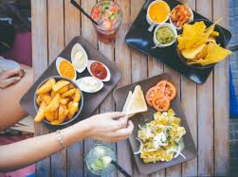 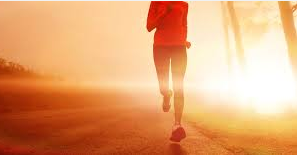 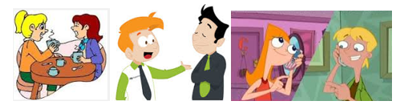 Questions de conversation: LA NOURRITURE ET LA SANTÉQue fais-tu pour rester en forme?Tu manges beaucoup de nourriture malsaine ? Tu manges bien à la cantine de l’école ?Que penses-tu de l’alcool ?Parle-moi du dernier restaurant où tu es allé.Qu’est-ce que tu manges en famille ?Que feras-tu à l’avenir pour garder la forme ?Tu aimes les plats étrangers ?Tu regardes les programmes de cuisine à la télévision quelquefois ?EXTRA :Tu aimes la cuisine étrangère ?Comment peut-on encourager les jeunes à vivre sainement ?JEUX DE ROLEJEUX DE ROLERépondez aux questions:Quand étiez-vous dans le magasin ?C’est pour quelle date?À quelle heure voulez-vous partir?Où êtes-vous en ce moment?Où avez-vous mal exactement?Vous voulez quel parfum?Vous voulez quelle taille?Qu’est-ce que tu voudrais faire en ville?Dites / Posez une question :Faites vos excusesInternet ?Prix?Piscine? 